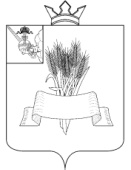 Администрация Сямженского муниципального округаВологодской областиПОСТАНОВЛЕНИЕНа основании заявления Федерального бюджетного учреждения «Российский сельскохозяйственный центр» (ОГРН 1077762014110) от 24.10.2023, с целью постановки на государственный кадастровый учет вновь образуемого земельного участка, в соответствии со статьями 11.3, 11.10, 39.20  Земельного кодекса Российской Федерации, руководствуясь статьей 3.3 Федерального закона от 25.10.2001 № 137 – ФЗ «О введение в действие Земельного кодекса Российской Федерации», приказом Минэкономразвития России от 27.11.2014 № 762 «Об утверждении требования к подготовке схемы расположения земельного участка или земельных участков на кадастровом плане территории и формату схемы расположения  земельного участка или земельных участков на кадастровом плане территории при подготовке схемы расположения земельного участка или земельных участков на кадастровом плане территории в форме электронного документа, формы схемы расположения земельного участка или земельных участков на кадастровом плане территории, подготовка которой осуществляется в форме документа на бумажном носителе», в соответствии с Постановлением Правительства Вологодской области от 07.09.2020 №1077 «Об утверждении правил землепользования и застройки сельского поселения Сямженское Сямженского муниципального района Вологодской области», ПОСТАНОВЛЯЮ: 1. Утвердить прилагаемую схему расположения земельного участка :ЗУ1 на кадастровом плане территории в границах кадастрового квартала 35:13:0305001 площадью 23 кв.м. Земельный участок образуется в территориальной зоне – «Зона делового, общественного и коммерческого назначения»  (ОА) (категория земель – земли населенных пунктов), наименование основного вида разрешенного использования земельного участка: служебные гаражи, адрес: Российская Федерация, Вологодская область, Сямженский муниципальный округ, село Сямжа, улица Полевая.2. Настоящее постановление действует в течение двух лет со дня его  принятия.3. Настоящее постановление вступает в силу со дня его подписания.          4. Настоящее постановление подлежит размещению на официальном сайте Сямженского муниципального округа https://35syamzhenskij.gosuslugi.ru в информационно-телекоммуникационной сети Интернет.5. Информацию о размещении настоящего постановления на официальном сайте Сямженского муниципального округа опубликовать в газете «Восход».Глава Сямженского муниципального округа                                   С.Н. Лашков                                                      от13.11.2023 № 727  с. Сямжа Вологодской областис. Сямжа Вологодской областис. Сямжа Вологодской областис. Сямжа Вологодской области